         PRIORATO SAINT-PIERRE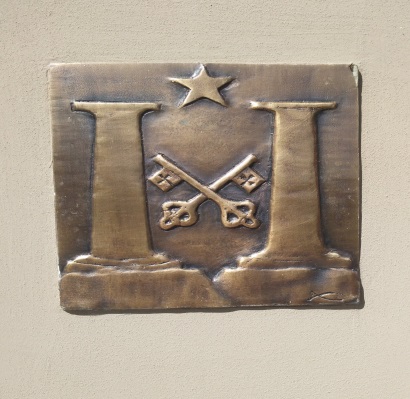 SABATO E DOMENICA  :        ORE 15,00  ADORAZIONE EUCARISTICA               ORE 17,00  ROSARIO        ORE 17,30  EUCARESTIA DA LUNEDI’ A VENERDI’ :        ORE 17,00  ROSARIO        ORE 17,30  EUCARESTIA    CONFESSIONI :SABATO E DOMENICA :             DALLE ORE 15,00  IN CHIESA PER GLI ALTRI GIORNI :RIVOLGERSI IN PORTINERIA E  FARE   CHIAMARE   UN   SACERDOTE 